§8801.  Summer schools; standards; approvalStandards for summer schools shall be as follows.  [PL 1981, c. 693, §§ 5 (NEW).]1.  Standards.  The state board and the commissioner shall jointly adopt rules to establish standards consistent with basic school approval requirements for summer schools offering credit toward graduation from a Maine elementary or secondary school.[PL 1985, c. 797, §46 (AMD).]2.  Approval.  The commissioner may inspect any summer school after which the commissioner may approve and grant a certificate to a school that maintains approval standards. The expense of inspection shall be paid by the department.[PL 1985, c. 797, §46 (AMD).]SECTION HISTORYPL 1981, c. 693, §§5,8 (NEW). PL 1983, c. 806, §73 (AMD). PL 1985, c. 797, §46 (AMD). The State of Maine claims a copyright in its codified statutes. If you intend to republish this material, we require that you include the following disclaimer in your publication:All copyrights and other rights to statutory text are reserved by the State of Maine. The text included in this publication reflects changes made through the First Regular and First Special Session of the 131st Maine Legislature and is current through November 1, 2023
                    . The text is subject to change without notice. It is a version that has not been officially certified by the Secretary of State. Refer to the Maine Revised Statutes Annotated and supplements for certified text.
                The Office of the Revisor of Statutes also requests that you send us one copy of any statutory publication you may produce. Our goal is not to restrict publishing activity, but to keep track of who is publishing what, to identify any needless duplication and to preserve the State's copyright rights.PLEASE NOTE: The Revisor's Office cannot perform research for or provide legal advice or interpretation of Maine law to the public. If you need legal assistance, please contact a qualified attorney.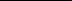 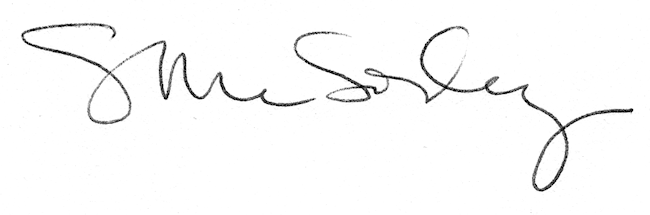 